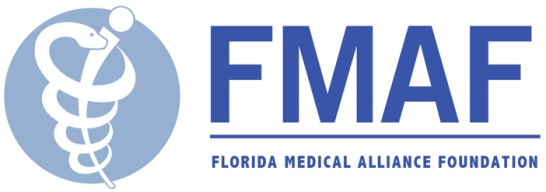 The Disaster Relief Fund provides financial assistance to individuals or community health-based non-profit organizations after a natural or man-made disaster. Applicants may be recommended by an FMA Alliance County or FMA Alliance Individual Member. Grants up to $1,000 will be considered.   Date 	Person completing application: __________________________________________________________Phone: _____________________________________Email: _________________________________________Application on behalf of an organization:Name of organization 		 Mailing address  			  Phone	Fax 				 Email				 Website 			_ Contact person/position 					 Mission statement: 			  	_ 	_ 		_ Is the organization a 501(c)(3)? 	_ If YES, please provide  IRS documentation. PLEASE ANSWER A, B, and CDescribe the disaster with date, type, location, and any other pertinent facts. 	_ 	_ 	_ 	_ 	_ 	_List in detail the needs created by this disaster that can be met through this fund. 	_ 	_ 	_ 	_ 	_ 	_Please itemize the amounts needed to meet your recovery needs. 	_ 	_ 	_ 	_ 	_ 	_Please send applications to: Email: info@myfmaa.orgMail: Florida Medical Alliance Foundation PO Box 353Winter Park, FL 32790The Florida Medical Alliance Foundation is a non-profit charitable organization that works to advance medicine and public health by providing philanthropic support for health- related initiatives throughout the State of Florida.